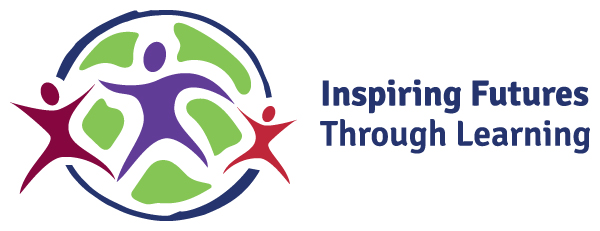 21 November 2020Dear Parents/ Carers,Thank you, as always, for the understanding you have shown us all during this really difficult time.  As a Trust we have responded as well as we can to the trials and tribulations of Covid 19 and although, often times, we have had to react in the middle of a school day, a Sunday morning or at 8am on a Monday closing bubbles and disrupting your daily routines, you have walked the journey with us and supported us completely. It means a huge amount to all staff who are really up against it with school life being so different to normal. What hasn’t changed though is the way your children are cared for, how staff absolutely believe in them and how they remain driven to ensure your child is enjoying a fun, fulfilled day regardless of what’s happening in the world!As we all know though, the world is changing. Technology is making us more efficient in many ways, providing us access to each other from the comfort of our homes. Communication is so much easier and we will look at how we carry out meetings etc going forward to ensure we take some positives away from this period. Our modes of teaching are also changing. We are rapidly developing the capacity and capability to respond immediately to the individual needs of both the teacher and the child, whether they are at home or in school. Remote learning has been fast tracked and although, long term, it will never substitute the physical presence of a teacher and the subsequent relationships in a physical classroom setting, it is certainly a tool that we will use to enhance our provision going forward. As a Trust we have kept up with these changes and are continuously learning on the job through various means. We have been applauded by many parents who have been impressed with the well thought through learning that has taken place online. However, as a centre of excellence we do, now, need to take this to the next level and spend time on training so that our provision remains of a high calibre and takes our use of technology to the next level. To that end, we are going to diarise a Trust INSET Day on Monday 30th November. Your school will be closed to children on that day. I apologise for the short notice but we feel there would be less disruption if we carry this out before the end of lock down where accommodating INSET days might be easier for some parents during this period.  Taking this time will provide the impetus to further drive your child’s learning through technology and open the doors to even better quality of provision.As always, thank you for your continued support in this. We can absolutely get through this if we are there for each other, trust the decisions we make and have faith that a brighter world is just around the corner. Very best wishes to your families,  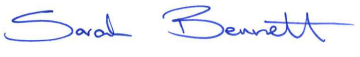 Sarah BennettCEO, Inspiring Futures through Learning